Association Neuchâteloise de Football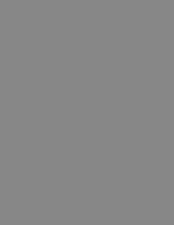 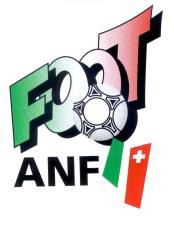 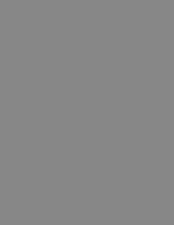 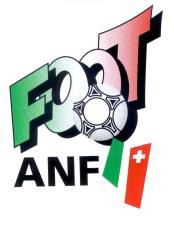 Quai Robert Comtesse 3 – 2000 NeuchâtelTél 032 853 44 55Internet: www.football.ch/anf - E-mail: anf@football.chComité centralFORMULAIRE D’INSCRIPTION DES EQUIPES 2022/2023Les équipes d’actifs de 2ème, 3ème, 4ème ligue et des juniors Youth League sont inscrites d’office.Les équipes souhaitant prendre part au championnat de 5ème ligue ou à celui des Seniors 30+ doivent s’inscrire.Les nouvelles équipes souhaitant prendre part au championnat Futsal doivent également s’inscrire.Concernant le football féminin sont inscrites d’office les équipes suivantes : FC Le Parc en 2ème ligue interrégionale et l’ASI Audax-Friul en 3ème ligue AFF/ANF.Les équipes féminines souhaitant prendre part au championnat de 4ème ligue doivent obligatoirement s’inscrire !Le retrait éventuel d’une équipe (actifs 2ème, 3ème et 4ème ligue ; actives 2ème ligue interrégionale et 3ème ligue ; Youth League A-B-C) doit être communiqué par courriel à anf@football.ch jusqu’au lundi 20 juin 2022 dernier délai !Inscription d’équipes :Terrain pour chaque équipe :Le délai de renvoi du formulaire est fixé au jeudi 30 juin 2022.Passé ce délai, il n’est plus garanti que les inscriptions puissent être prises en compte !Les clubs ne respectant pas ce délai seront sanctionnés par une amende de CHF 100.-. Un formulaire par club à renvoyer à : ANF, Quai Robert Comtesse 3, 2000 Neuchâtel ou retour du formulaire par e-mail à : anf@football.ch.Lieu et date :	Sceau du club et signature :Nom du club :Nombre d’équipes 5ème ligue :Nombre d’équipes féminines 4ème ligue :Nombre d’équipes Seniors 30+ :Nombre d’équipes Seniors 40+ :Nombre d’équipes Futsal :Equipe :Terrain :Equipe :Terrain :Equipe :Terrain :Equipe :Terrain :